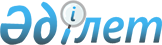 О внесении изменений в постановление от 03 октября 2005 года № 1276 "Об организации социальных рабочих мест для трудоустройства безработных из целевых групп населения"
					
			Утративший силу
			
			
		
					Постановление акимата города Костаная Костанайской области от 20 апреля 2007 года № 931. Зарегистрировано Управлением юстиции города Костаная Костанайской области 18 мая 2007 года № 9-1-81. Утратило силу - постановлением акимата города Костаная Костанайской области от 16 июня 2009 года № 1118

       Сноска. Утратило силу в соответствии со статьей 27 Закона РК от  24.03.1998 № 213 - постановлением акимата города Костаная Костанайской области от 16.06.2009 № 1118. 

      В соответствии со статьями 5, 7 и 18-1 Закона Республики Казахстан "О занятости населения", статьей 53 Бюджетного кодекса Республики Казахстан, на основании статьи 31 Закона Республики Казахстан "О местном государственном управлении в Республике Казахстан" акимат города Костаная ПОСТАНОВЛЯЕТ:       1. Внести в постановление акимата города Костаная от 03 октября 2005 года N 1276 "Об организации социальных рабочих мест для трудоустройства безработных из целевых групп населения" (регистрационный номер 9-1-25, газета "Костанай" от 28 октября 2005 года, внесены изменения постановлением от 26 января 2006 года N 108 "О внесении изменений в постановления от 03 октября 2005 года N 1276 "Об организации социальных рабочих мест для трудоустройства безработных из целевых групп населения", регистрационный номер 9-1-38, газета "Костанай" от 03 марта 2006 года) следующие изменения: 

      в инструкцию об организации и финансировании социальных рабочих мест, приложение к указанному постановлению: 

      пункт 10 изложить в следующей редакции: 

      "10. Расходы работодателей на оплату труда безработных, трудоустроенных на социальные рабочие места, возмещаются из средств городского бюджета в размере пятидесяти процентов, но не более минимальной заработной платы, на молодежную практику - в размере минимальной заработной платы на срок не более шести месяцев.".       2. Настоящее постановление вводится в действие с 01 мая 2007 года.       3. Контроль за исполнением настоящего постановления возложить на заместителя акима города Костаная Х. Ержанова.       Аким города Костаная       Члены акимата:       СОГЛАСОВАНО: 
					© 2012. РГП на ПХВ «Институт законодательства и правовой информации Республики Казахстан» Министерства юстиции Республики Казахстан
				